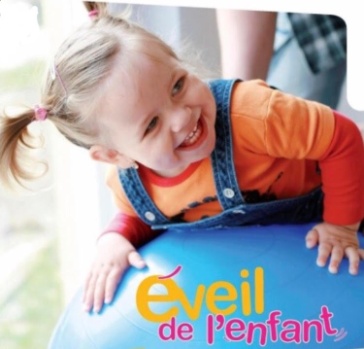 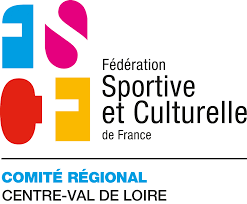 (à remplir pour les stagiaires mineurs)NOM :	  PRÉNOM :	ADRESSE : 	CODE POSTAL :	     VILLE : 	DATE ET LIEU DE NAISSANCE : 	PERSONNE RESPONSABLE DE L'ENFANT : 	TÉLÉPHONE PERSONNEL : 	 TÉLÉPHONE PROFESSIONNEL : 	N° DE SÉCURITÉ SOCIALE : 	Antécédents pathologiques :	Contre-indication aux médicaments et aliments (préciser) : 	Précautions particulières à observer : 	Traitement en cours : 	Suivez-vous un régime alimentaire particulier ? 	Je soussigné	, responsable de l'enfant, déclare exacts les renseignements portés sur cette fiche. Date : 							Signature :                                                                                                                                                               (à remplir pour les stagiaires mineurs)Je soussigné(e) M., Mme ………………………………………………………………………………………………………………………………….Autorise mon enfant …………………………………………………………………………………………………………………………………………A participer au stage "Animateur Fédéral 2 » du 11 au 15 avril 2022Organisé par le Comité Régional FSCF Centre Val de Loire , et donne pouvoir aux responsables de ce stage pour prendre, en mon nom, toutes décisions qu'ils jugeront utiles en cas d'urgence, accident, maladie ou intervention chirurgicale.Important : Toute entorse à cette exigence déchargera les responsables.Inscrire en toutes lettres la mention : "Lu et approuvé pour autorisation parentale"Le 		Signature :                                                                                       En cas d'urgence, prévenir : VACCINATIONSDATESBCGDT POLIOAUTRES M., Mme ………………………………………………………………………………………………………………………………………………………………..Adresse : ………………………………………………………………………………………………………………………………………………………………..Ville : …………………………………………………………………………  Code postal ……………………………………………………………………..Tél : …………………………………………………………………………..  Portable : …………………………………………………………………………